Meals x $4.50 =  ________Paid by:  check #  _______         September 2020Child’s Name_________________________Classroom_________________________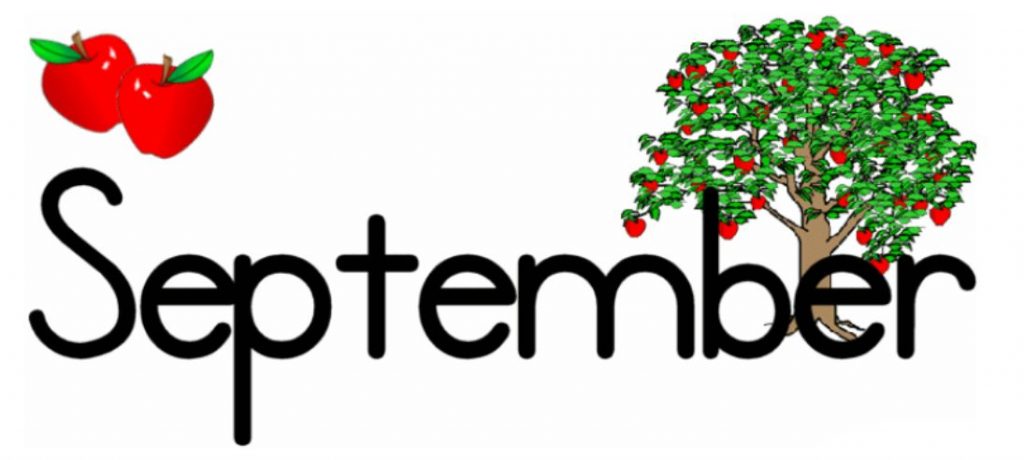 MondayTuesdayWednesdayThursdayFriday1MENU DUE to OFFICE2347NO YUMMY LUNCHES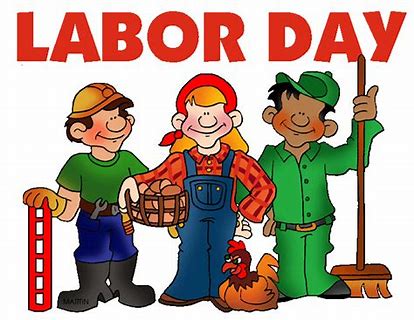 TODAY!!8Baked Chicken Nuggets, Roasted Seasonal Veggies, Fresh Fruit3 Cheese Pasta Bake, Roasted Seasonal Veggies, Fresh FruitBagel w/Cream Cheese, Veggies & Hummus, Fresh FruitTurkey Sandwich, Veggie Chips, Fresh Fruit9Arroz con Pollo, Baked Plantains, Fresh FruitGrilled Cheese, Roasted Seasonal Veggies, Fresh FruitBagel w/Cream Cheese, Veggies & Hummus, Fresh FruitTurkey Sandwich, Veggie Chips, Fresh Fruit10Korean Beef Bowl w/Rice, Sautéed Veggies, Fresh FruitMac & Cheese, Roasted Seasonal Veggies, Fresh FruitBagel w/Cream Cheese, Veggies & Hummus, Fresh FruitTurkey Sandwich, Veggie Chips, Fresh Fruit11Havana Style Pulled Pork Cuban Sandwich, Veggie Chips, Fresh FruitGrilled Cheese, Roasted Seasonal Veggies, Fresh FruitBagel w/Cream Cheese, Veggies & Hummus, Fresh FruitTurkey Sandwich, Veggie Chips, Fresh FruitMondayTuesdayWednesdayThursdayFriday14Low Fat Penne Alfredo w/ Chicken, Roasted Seasonal Veggies, Fresh FruitBaked Chicken Nuggets, Roasted Seasonal Veggies, Fresh FruitBagel w/Cream Cheese, Veggies & Hummus, Fresh FruitTurkey Sandwich, Veggie Chips, Fresh Fruit15Ground Turkey & Cheese Burrito, Black Beans, Roasted Seasonal Veggies, Fresh FruitCheese Tortellini w/Olive Oil (Sauce on the Side), Roasted Seasonal Veggies, Fresh FruitBagel w/Cream Cheese, Veggies & Hummus, Fresh FruitTurkey Sandwich, Veggie Chips, Fresh Fruit16Philly Cheesesteak, Roasted Seasonal Veggies, Fresh FruitGrilled Cheese, Roasted Seasonal Veggies, Fresh FruitBagel w/Cream Cheese, Veggies & Hummus, Fresh FruitTurkey Sandwich, Veggie Chips, Fresh Fruit17Baked Fish Sticks w/Slaw (on the side), Roasted Potato Wedges, Fresh FruitMac & Cheese, Roasted Seasonal Veggies, Fresh FruitBagel w/Cream Cheese, Veggies & Hummus, Fresh FruitTurkey Sandwich, Veggie Chips, Fresh Fruit18“Make Your Own Yummy…” Chicken Ramen w/Veggies, Broth, Fresh FruitGrilled Cheese, Roasted Seasonal Veggies, Fresh FruitBagel w/Cream Cheese, Veggies & Hummus, Fresh FruitTurkey Sandwich, Veggie Chips, Fresh Fruit21Baked Chicken Nuggets, Roasted Seasonal Veggies, Fresh FruitPasta w/Lean Beef Bolognese, Roasted Seasonal Veggies, Fresh FruitBagel w/Cream Cheese, Veggies & Hummus, Fresh FruitTurkey Sandwich, Veggie Chips, Fresh Fruit22Chicken Paella, Black Beans, Roasted Seasonal Veggies, Fresh FruitPasta w/Pomodoro Sauce w/Chicken, Roasted Seasonal Veggies, Fresh FruitBagel w/Cream Cheese, Veggies & Hummus, Fresh FruitTurkey Sandwich, Veggie Chips, Fresh Fruit23Beef Barbacoa over Rice, Mexican Veggie Skillet, Fresh FruitGrilled Cheese, Roasted Seasonal Veggies, Fresh FruitBagel w/Cream Cheese, Veggies & Hummus, Fresh FruitTurkey Sandwich, Veggie Chips, Fresh Fruit24Maple Glazed Sliced Turkey, Roll, Roasted Seasonal Veggies, Fresh FruitMac & Cheese, Roasted Seasonal Veggies, Fresh FruitBagel w/Cream Cheese, Veggies & Hummus, Fresh FruitTurkey Sandwich, Veggie Chips, Fresh Fruit25Chicken Tikka Masala w/Couscous, Roasted Seasonal Veggies, Fresh FruitGrilled Cheese, Roasted Seasonal Veggies, Fresh FruitBagel w/Cream Cheese, Veggies & Hummus, Fresh FruitTurkey Sandwich, Veggie Chips, Fresh Fruit21Baked Chicken Nuggets, Roasted Seasonal Veggies, Fresh FruitPasta w/Lean Beef Bolognese, Roasted Seasonal Veggies, Fresh FruitBagel w/Cream Cheese, Veggies & Hummus, Fresh FruitTurkey Sandwich, Veggie Chips, Fresh Fruit22Chicken Paella, Black Beans, Roasted Seasonal Veggies, Fresh FruitPasta w/Pomodoro Sauce w/Chicken, Roasted Seasonal Veggies, Fresh FruitBagel w/Cream Cheese, Veggies & Hummus, Fresh FruitTurkey Sandwich, Veggie Chips, Fresh Fruit23Beef Barbacoa over Rice, Mexican Veggie Skillet, Fresh FruitGrilled Cheese, Roasted Seasonal Veggies, Fresh FruitBagel w/Cream Cheese, Veggies & Hummus, Fresh FruitTurkey Sandwich, Veggie Chips, Fresh Fruit24Maple Glazed Sliced Turkey, Roll, Roasted Seasonal Veggies, Fresh FruitMac & Cheese, Roasted Seasonal Veggies, Fresh FruitBagel w/Cream Cheese, Veggies & Hummus, Fresh FruitTurkey Sandwich, Veggie Chips, Fresh FruitMondayTuesdayWednesdayThursdayFriday28Baked Chicken Nuggets, Roasted Seasonal Veggies, Fresh FruitLow Fat Penne Alfredo & Chicken, Roasted Seasonal Veggies, Fresh FruitBagel w/Cream Cheese, Veggies & Hummus, Fresh FruitTurkey Sandwich, Veggie Chips, Fresh Fruit29Breakfast for Lunch—French Toast, Eggs, Lyonnaise Potatoes, Fresh FruitBaked Penne, Roasted Seasonal Veggies, Fresh FruitBagel w/Cream Cheese, Veggies & Hummus, Fresh FruitTurkey Sandwich, Veggie Chips, Fresh Fruit30Picadillo, Roasted Seasonal Veggies, Brown Rice, Fresh FruitGrilled Chicken & Cheddar Sandwich, Roasted Seasonal Veggies, Fresh FruitBagel w/Cream Cheese, Veggies & Hummus, Fresh FruitTurkey Sandwich, Veggie Chips, Fresh Fruit